Начало формыКонец формыНачало формыКонец формыКак писать эссе по обществознанию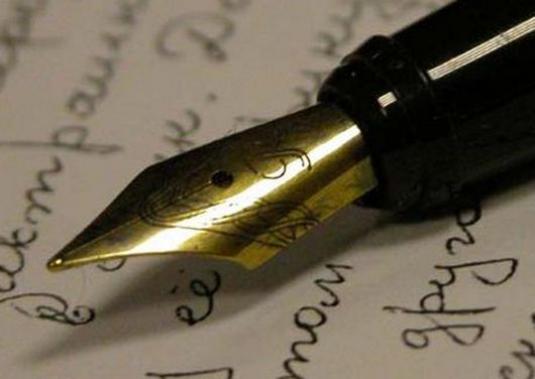 Как писать эссе по обществознанию?Эссе - это небольшое сочинение-рассуждение, признаками которого являются краткость, свобода в выборе темы и изложении материала. Поговорим подробнее о том, как писать эссе по обществознанию.Целью эссе является донесение сведений о чем-либо и разъяснение описываемых явлений. В эссе отсутствуют сюжетная линия и персонажи. Точка зрения, которую излагает автор в эссе, может быть индивидуальной и новаторской. Его мнение, согласно традиции жанра, может касаться философии, социологии, критики и других отраслей.Основные особенности жанраЭссе по обществознанию имеет свои особенности, которые отличают его от остальных предметов. Самой главной особенностью является то, что это творческое сочинение по конкретной проблеме. Рассматриваемые в работе вопросы могут иметь отношение к базовым обществоведческим наукам. Учащийся должен внимательно изучить проблематику каждой отдельной отрасли науки. В частности:философию;социальную психологию;социологию;экономику;политологию;правоведение.Ученику нужно в краткой форме изложить свое понимание проблемы и подтвердить свою точку зрения фактами. В работе желательно предоставлять весомые аргументы, оперировать терминами по обществознанию, а также показать хорошие теоретические знания.Учащиеся обязаны:в письменной форме четко и грамотно изложить свои рассуждения относительно конкретной проблемы;в самостоятельном порядке проявить творческое мышление.Структура написания эссеВведение. Кратко охарактеризовать проблемную область по выбранной теме, рассмотреть актуальность темы на данный момент, выразить собственное мнение.Основная часть. Раскрыть тему эссе, дать развернутый ответ на главный вопрос, защитить свою точку зрения аргументами. Правила, касаемые абзацев: один абзац – одно мнение.Заключение. Объединить выводы, повторить основные утверждения и, по возможности, подобрать к ним цитаты.Как подготовиться к экзаменуПрежде всего, каждый ученик должен понимать, что ему потребуется достаточно много времени для того, чтобы научиться писать эссе по обществознанию. Если он предварительно не подготовится, то не сможет написать эссе по этому предмету. Хорошие результаты могут появиться только после двух или трех месяцев усердной работы. Только систематические занятия и устойчивость помогут справиться с этой задачей.При подготовке к экзамену школьных учебников по обществознанию будет недостаточно. Обществознание – это наука, которая изучает общество и общественные процессы, происходящие в нем. Она включает также и другие отрасли науки. Поэтому, понадобится литература, обобщающая пройденный материал.Список рекомендованной литературы для подготовки к экзамену:Баранов П.А. «Обществознание. Полный справочник для подготовки к ЕГЭ».Кишенкова О.В. «Подготовка к ЕГЭ. Высший уровень качества. ЕГЭ по обществознанию».Клименко А., Румынина В. «Обществознание».Кравченко А.И. «Обществознание».«Обществознание: учебное пособие для абитуриентов» под редакцией Ю. Ю. Петрунина.Словари по обществознанию, социологии, политологии.Французова О.А. «Пособие по обществознании»Изучение терминологииГотовясь к ЕГЭ, изучите основные термины и понятия по обществознанию. Например, можно сделать это в виде таблицы. В левой колонке записывайте понятия и термины, в правой - их значения.Чтобы быть в курсе всех общественных событий, ежедневно интересуйтесь новостными итогами дня. Необходимо завести привычку каждый день интересоваться событиями в мире. Например, читайте газеты, смотрите новостные и аналитические передачи. Все это, несомненно, поможет справиться с экзаменом по обществознанию.Как написать эссе по обществознаниюРабота по написанию эссе по обществознанию начинается с выбора темы. Темы, которые предоставляются на экзамене, – это, своего рода, афоризмы. Реакция человека на них может быть неоднозначной. Они могут побуждать к дискуссии, к определенным рассуждениям.Прежде всего, внимательно и сосредоточенно прочитайте все темы, предлагаемые на выбор. Выберите ту тему, которую знаете и освоили лучше всего.Выбор темы эссе – это ответственное задание. В ученика должна быть уверенность в том, что он: обладает неплохими знаниями по той науке, к которой относится его тема;сможет понять суть высказывания и сформулирует свою точку зрения;знает основные обществоведческие термины, чтобы теоретически проанализировать выбранную тему;приведет примеры из истории, жизни общества, чтобы защитить свою позицию.Выразите свое личное мнение относительно выбранной темы; это оценивается экзаменаторами в первую очередь.Изложите собственное понимание высказываний других людей. Например: «Я полностью согласен c автором» или «Я не согласен с мнением автора».Подтвердите аргументами свою точку зрения. Доказательства должны быть обоснованными, точными, убедительными, чтобы никто не смог усомниться в их бесспорности. Изложите аргументы в строгой последовательности. Не перескакивайте без объяснений с одного места событий на другое. В качестве доказательств можно использовать факты из жизни общества.Грамотно и уместно используйте основные термины, понятия, определения в эссе. Не нужно слишком сильно перегружать эссе терминологией. Все должно быть упомянуто к месту.По возможности напишите, что думают о вашей проблеме другие исследователи, каково их мнение.Кратко подведите итог вышеизложенному.Критерии оценки по обществознанию:учащийся должен знать основные обществоведческие термины и правильно использовать их в работе;уметь характеризовать, объяснять и сравнивать большинство социальных предметов и процессов;использовать собственные иллюстрации к основам теории;важен также личный анализ и оценка социальных фактов.Ученик получит высокий балл, если:раскроет проблематику эссе на уровне теории;сформулирует и защитит свою авторскую позицию;его мнение будет базироваться на общественных процессах и на личном опыте в жизни общества;докажет способность анализировать факты